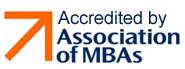 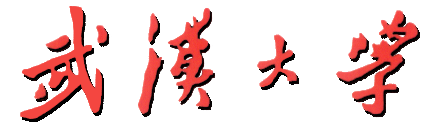 工商管理硕士专业学位论文评阅书硕士研究生姓名：			学号：	2013281050527	院、系名称：	经济与管理学院	研究方向：			金融与投资		论文类型：		企业咨询报告		送评时间：		 2016年4月		本页将由学院（系、所、中心、重点实验室）保存、并负责保密学位论文题目：传统券商互联网业务发展研究——以H证券为例学位论文题目：传统券商互联网业务发展研究——以H证券为例学位论文题目：传统券商互联网业务发展研究——以H证券为例学位论文题目：传统券商互联网业务发展研究——以H证券为例学位论文题目：传统券商互联网业务发展研究——以H证券为例学位论文题目：传统券商互联网业务发展研究——以H证券为例学位论文题目：传统券商互联网业务发展研究——以H证券为例学位论文题目：传统券商互联网业务发展研究——以H证券为例学位论文题目：传统券商互联网业务发展研究——以H证券为例学位论文题目：传统券商互联网业务发展研究——以H证券为例学位论文题目：传统券商互联网业务发展研究——以H证券为例学位论文题目：传统券商互联网业务发展研究——以H证券为例学位论文题目：传统券商互联网业务发展研究——以H证券为例论文类型论文类型论文类型■案例分析报告■案例分析报告■案例分析报告企业咨询报告企业咨询报告企业咨询报告企业咨询报告调查研究报告调查研究报告调查研究报告序号项目评分评分依据评分依据优秀优秀良好良好及格及格不及格得分得分1论文选题20分论文的前瞻性、新颖性、重要性和工作量论文的前瞻性、新颖性、重要性和工作量有较好预见性和前景，很新颖，重要，有有较大工作量和难度有较好预见性和前景，很新颖，重要，有有较大工作量和难度有一定的预见性和前景，比较新颖，比较重要，有一定工作量难度有一定的预见性和前景，比较新颖，比较重要，有一定工作量难度有一定前瞻性，有新颖性，有一定重要性，工作量偏少有一定前瞻性，有新颖性，有一定重要性，工作量偏少无前瞻性，无新颖性，无重要性，工作量很少2理论与方法20分论文的理论运用、理论深度、独立见解、方法运用论文的理论运用、理论深度、独立见解、方法运用理论联系实际好，分析严密有深度，有创造性见解和成果突出，方法较新、运用灵活正确理论联系实际好，分析严密有深度，有创造性见解和成果突出，方法较新、运用灵活正确能较好的理论联系实际，有较好的理论分析和深度，有新见解和成果较突出，能较好地运用所学研究方法能较好的理论联系实际，有较好的理论分析和深度，有新见解和成果较突出，能较好地运用所学研究方法能理论联系实际，有一定理论分析和深度，有新见解，能正确运用所学研究方法能理论联系实际，有一定理论分析和深度，有新见解，能正确运用所学研究方法不能联系实际，缺少理论分析和深度，无新见解，不能正确运用方法3应用价值20分论文对企业政府等参考价值和借鉴意义、经济效益和社会效益、可操作性论文对企业政府等参考价值和借鉴意义、经济效益和社会效益、可操作性对企业、政府等有重要参考价值和借鉴意义，经济效益和社会效益高，可操作性高对企业、政府等有重要参考价值和借鉴意义，经济效益和社会效益高，可操作性高对企业、政府等有较高参考价值和借鉴意义，经济效益和社会效益比较高，可操作性比较高对企业、政府等有较高参考价值和借鉴意义，经济效益和社会效益比较高，可操作性比较高对企业、政府等有参考价值和借鉴意义，有经济效益和社会效益，可以操作对企业、政府等有参考价值和借鉴意义，有经济效益和社会效益，可以操作对企业、政府等无有参考价值和借鉴意义，经济效益和社会效益很低，可操作性很低4综合能力20分论文的综合运用知识、分析问题能力、调查研究能力论文的综合运用知识、分析问题能力、调查研究能力能很好综合所学知识解决实际问题，分析问题能力强，调研深入充分、成绩明显能很好综合所学知识解决实际问题，分析问题能力强，调研深入充分、成绩明显能较好综合所学知识解决实际问题，分析问题能力比较强，具有较好的调查研究能力能较好综合所学知识解决实际问题，分析问题能力比较强，具有较好的调查研究能力能综合所学知识解决实际问题，有分析问题能力，具有一定的调查研究能力能综合所学知识解决实际问题，有分析问题能力，具有一定的调查研究能力综合所学知识解决实际问题比较差，分析问题能力比较差，缺乏调查5文字表达水平15分论文的逻辑性、结构合理性、文字表达论文的逻辑性、结构合理性、文字表达逻辑性强，结构严谨、层次分明，文字通顺流畅逻辑性强，结构严谨、层次分明，文字通顺流畅逻辑性比较强，结构比较严谨、层次比较分明，文字比较通顺逻辑性比较强，结构比较严谨、层次比较分明，文字比较通顺基本符合逻辑，结构基本合理，语言基本通顺基本符合逻辑，结构基本合理，语言基本通顺逻辑性差，结构欠合理，不通顺处较多错别字较多6写作规范性5分论文的标题、摘要和关键词、引注、参考文献和图表的规范性论文的标题、摘要和关键词、引注、参考文献和图表的规范性符合论文写作规范及要求符合论文写作规范及要求比较符合论文写作规范及要求比较符合论文写作规范及要求基本符合论文写作规范及要求基本符合论文写作规范及要求错误或不符合论文写作规范及要求7汇总得分汇总得分汇总得分对论文的综合评价：对论文的综合评价：对论文的综合评价：对论文的综合评价：对论文的综合评价：对论文的综合评价：对论文的综合评价：对论文的综合评价：对论文的综合评价：对论文的综合评价：对论文的综合评价：对论文的综合评价：论文存在的不足及改进建议论文存在的不足及改进建议论文存在的不足及改进建议论文存在的不足及改进建议论文存在的不足及改进建议论文存在的不足及改进建议论文存在的不足及改进建议论文存在的不足及改进建议论文存在的不足及改进建议论文存在的不足及改进建议论文存在的不足及改进建议论文存在的不足及改进建议论文是否达到工商管理硕士专业学位论文水平论文是否达到工商管理硕士专业学位论文水平论文是否达到工商管理硕士专业学位论文水平论文是否达到工商管理硕士专业学位论文水平论文是否达到工商管理硕士专业学位论文水平是否同意该生参加学位论文答辩是否同意该生参加学位论文答辩等级评定：打“”[   ]优（90分以上）   [   ]良好（80-89分）   [   ]合格（70-79分）   [   ]不合格（69分以下）等级评定：打“”[   ]优（90分以上）   [   ]良好（80-89分）   [   ]合格（70-79分）   [   ]不合格（69分以下）等级评定：打“”[   ]优（90分以上）   [   ]良好（80-89分）   [   ]合格（70-79分）   [   ]不合格（69分以下）等级评定：打“”[   ]优（90分以上）   [   ]良好（80-89分）   [   ]合格（70-79分）   [   ]不合格（69分以下）等级评定：打“”[   ]优（90分以上）   [   ]良好（80-89分）   [   ]合格（70-79分）   [   ]不合格（69分以下）等级评定：打“”[   ]优（90分以上）   [   ]良好（80-89分）   [   ]合格（70-79分）   [   ]不合格（69分以下）等级评定：打“”[   ]优（90分以上）   [   ]良好（80-89分）   [   ]合格（70-79分）   [   ]不合格（69分以下）等级评定：打“”[   ]优（90分以上）   [   ]良好（80-89分）   [   ]合格（70-79分）   [   ]不合格（69分以下）等级评定：打“”[   ]优（90分以上）   [   ]良好（80-89分）   [   ]合格（70-79分）   [   ]不合格（69分以下）等级评定：打“”[   ]优（90分以上）   [   ]良好（80-89分）   [   ]合格（70-79分）   [   ]不合格（69分以下）等级评定：打“”[   ]优（90分以上）   [   ]良好（80-89分）   [   ]合格（70-79分）   [   ]不合格（69分以下）等级评定：打“”[   ]优（90分以上）   [   ]良好（80-89分）   [   ]合格（70-79分）   [   ]不合格（69分以下）论文题目学号2010211053082论文评阅人简况姓名：职称：是否硕导：学科专业所在单位：联系地址：邮编：联系电话：E-mail地址：您对该论文涉及领域熟悉程度：（请打“√”）□非常熟悉□比较熟悉□一般了解□不太熟悉评阅人签名：年  月  日论文评阅人简况姓名：职称：是否硕导：学科专业所在单位：联系地址：邮编：联系电话：E-mail地址：您对该论文涉及领域熟悉程度：（请打“√”）□非常熟悉□比较熟悉□一般了解□不太熟悉评阅人签名：年  月  日论文评阅人简况姓名：职称：是否硕导：学科专业所在单位：联系地址：邮编：联系电话：E-mail地址：您对该论文涉及领域熟悉程度：（请打“√”）□非常熟悉□比较熟悉□一般了解□不太熟悉评阅人签名：年  月  日论文评阅人简况姓名：职称：是否硕导：学科专业所在单位：联系地址：邮编：联系电话：E-mail地址：您对该论文涉及领域熟悉程度：（请打“√”）□非常熟悉□比较熟悉□一般了解□不太熟悉评阅人签名：年  月  日